ПРОЕКТ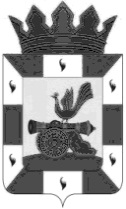 АДМИНИСТРАЦИЯ МУНИЦИПАЛЬНОГО ОБРАЗОВАНИЯ«СМОЛЕНСКИЙ РАЙОН» СМОЛЕНСКОЙ ОБЛАСТИПОСТАНОВЛЕНИЕот ___________№ ________Об утверждении Положения об отраслевой системе оплаты труда работников муниципальных физкультурно-оздоровительных и спортивных сооружений муниципального образования «Смоленский район» Смоленской области       На основании Трудового кодекса Российской Федерации, областного закона  «Об оплате труда работников областных государственных учреждений», в соответствии с постановлением Администрации Смоленской области от 24.09.2008 № 517 «О введении новых систем оплаты труда работников областных государственных учреждений» (в редакции постановления Администрации Смоленской области от 21.10.2008 № 576 с изменениями от 16.10.2015 № 650), постановления Главы муниципального образования «Смоленский район» Смоленской области от 07.11.2008 г. № 1871 «Об установлении размеров базовых окладов (базовых должностных окладов) по профессиональным квалификационным группам профессий рабочих и должностей служащих районных муниципальных учреждений»,  постановлением Администрации муниципального образования "Смоленский район" Смоленской области  № 1828 от 28.10.2008 г. "Об утверждении профессиональных групп профессий рабочих и должностей служащих районных муниципальных учреждений", постановлением Администрации муниципального образования "Смоленский район" Смоленской области № 117 от 06.02.2017 «О введении новых систем оплаты труда работников районных муниципальных бюджетных, автономных и казенных учреждений», приказа государственного комитета РФ по физической культуре и спорту № 325 от 30 ноября 1995 года  «О рекомендуемых штатах физкультурно-оздоровительных и спортивных сооружений», руководствуясь Уставом муниципального образования «Смоленский район» Смоленской области.АДМИНИСТРАЦИЯ МУНИЦИПАЛЬНОГО ОБРАЗОВАНИЯ «СМОЛЕНСКИЙ РАЙОН» СМОЛЕНСКОЙ ОБЛАСТИ ПОСТАНОВЛЯЕТ:Утвердить прилагаемое Положение об отраслевой системе оплаты труда работников муниципальных физкультурно-оздоровительных и спортивных сооружений муниципального образования «Смоленский район» Смоленской области.Настоящее постановление вступает в силу с момента его опубликования в газете «Сельская правда». Контроль за исполнением настоящего постановления возложить на председателя комитета по культуре Администрации муниципального образования «Смоленский район» Смоленской области  (Пирожков В.А.).Глава муниципального образования «Смоленский район» Смоленской области                                       О.Ю. ЯзеваПриложение к Постановлению Администрации муниципального образования                                                             «Смоленский район» Смоленской области от ____________ № ______Положениеоб отраслевой системе оплаты труда работников муниципальных физкультурно-оздоровительных и спортивных сооружений муниципального образования «Смоленский район» Смоленской области1. Общие положения1.1.  На основании Трудового кодекса Российской Федерации, областного закона  «Об оплате труда работников областных государственных учреждений», в соответствии с постановлением Администрации Смоленской области от 24.09.2008 № 517 «О введении новых систем оплаты труда работников областных государственных учреждений» (в редакции постановления Администрации Смоленской области от 21.10.2008 № 576 с изменениями от 16.10.2015 № 650), постановления Главы муниципального образования «Смоленский район» Смоленской области от 07.11.2008 г. № 1871 «Об установлении размеров базовых окладов (базовых должностных окладов) по профессиональным квалификационным группам профессий рабочих и должностей служащих районных муниципальных учреждений»,  постановлением Администрации муниципального образования "Смоленский район" Смоленской области  № 1828 от 28.10.2008 г. "Об утверждении профессиональных групп профессий рабочих и должностей служащих районных муниципальных учреждений", постановлением Администрации муниципального образования "Смоленский район" Смоленской области № 117 от 06.02.2017 «О введении новых систем оплаты труда работников районных муниципальных бюджетных, автономных и казенных учреждений», приказа государственного комитета РФ по физической культуре и спорту № 325 от 30 ноября 1995 года  «О рекомендуемых штатах физкультурно-оздоровительных и спортивных сооружений, руководствуясь Уставом муниципального образования «Смоленский район» Смоленской области и устанавливает:- порядок оплаты труда директорам муниципальных физкультурно-оздоровительных и спортивных сооружений муниципального образования «Смоленский район» Смоленской области (далее – учреждения);- порядок оплаты труда работников учреждения (далее – работники);- виды, размеры, порядок и условия применения выплат компенсационного и стимулирующего характера работникам учреждения;- порядок исчисления заработной платы директора и работников учреждения.- перечень должностей, профессий работников учреждений, относимых к основному персоналу по виду экономической деятельности;- перечень должностей работников учреждений, работающих в сельской местности, к базовым окладам которых с учетом повышающих коэффициентов устанавливается коэффициент в размере 0,25.1.2. Система оплаты труда, включающая в себя размеры окладов (должностных окладов), выплаты компенсационного и стимулирующего характера, устанавливается в учреждении  локальными нормативными актами в соответствии с федеральными законами, иными нормативными правовыми актами Российской Федерации, областными законами,  нормативными правовыми актами Администрации Смоленской области, а также настоящим Положением.1.3. Система оплаты труда устанавливается в учреждении  с учетом:- единого тарифно-квалификационного справочника работ и профессий рабочих;- единого квалификационного справочника должностей руководителей, специалистов и служащих; - государственных гарантий по оплате труда;- базовых окладов (базовых должностных окладов) по профессиональным квалификационным группам, установленных нормативным правовым актом Администрации муниципального образования «Смоленский район» Смоленской области.1.4. Директор учреждения несет ответственность за своевременную и правильную оплату труда работников в соответствии с федеральным законодательством.1.5. Фонд оплаты труда (далее  – ФОТ)  – фонд, складывающийся из должностных окладов, компенсационных и стимулирующих выплат.2. Порядок оплаты труда руководителей учреждений 2.1. Заработная плата руководителей учреждений состоит из должностных окладов, выплат компенсационного и стимулирующего характера.2.2. Предельный уровень соотношения среднемесячной заработной платы руководителей и среднемесячной заработной платы работников учреждений (без учета заработной платы руководителя, заместителя руководителя, главного бухгалтера) устанавливается в кратности 1-8.Соотношение соотношения среднемесячной заработной платы руководителей и среднемесячной заработной платы работников учреждений, формируемой за счет всех источников финансового обеспечения, рассчитывается за календарный год и не должно превышать предельный уровень, предусмотренный абзацем первым настоящего пункта.Соотношение соотношения среднемесячной заработной платы руководителей и среднемесячной заработной платы работников учреждений определяется путем деления среднемесячной заработной платы соответствующего руководителя, на среднемесячную заработную плату работников учреждений.Определение среднемесячной заработной платы в указанных целях осуществляется в соответствии с Положением об особенностях порядка исчисления средней заработной платы, утвержденным постановлением Правительства РФ от 24.12.2007 № 992 «Об особенностях порядка исчисления средней заработной платы».Должностной оклад определяется  по следующей формуле:Орук = ЗПср  х Ккр  х   Кму, гдеОрук – должностной оклад руководителя учреждения;ЗПср – средняя заработная плата работников, относимых к основному персоналу учреждения;Ккр – коэффициент кратности;Кму – коэффициент масштаба управления.Порядок исчисления размера средней заработной платы для определения размера должностного оклада руководителя учреждения определяется нормативным правовым актом муниципального образования «Смоленский район».2.3. К выплатам стимулирующего характера директору учреждения относятся:-единовременная выплата при предоставлении ежегодного оплачиваемого отпуска (в размере  2-х окладов) и материальная помощь (в размере  1-го оклада);- ежемесячное денежное поощрение (в размере до 100% от оклада);- выплаты за интенсивность и высокие результаты работы (в размере до 50% от оклада).Выплаты стимулирующего характера директору  учреждения устанавливаются распоряжением Главы Администрации муниципального образования «Смоленский район» Смоленской области в пределах фонда оплаты труда учреждения.3. Порядок оплаты труда работников учрежденияЗаработная плата работника учреждения состоит из оклада (должностного оклада), выплат компенсационного и стимулирующего характера.3.1. Оклады (должностные оклады) работников учреждения определяются с учетом базовых окладов (базовых должностных окладов), утвержденных нормативным правовым актом Администрации муниципального образования «Смоленский район» Смоленской области, устанавливающим размеры базовых окладов (базовых должностных окладов) работников учреждений, относимых к основному персоналу по виду экономической деятельности согласно  приложению №1 к настоящему Положению.3.2. Выплаты компенсационного и стимулирующего характера устанавливаются работникам учреждения в соответствии с видами, размерами, порядком и условиями применения выплат компенсационного и стимулирующего характера  (согласно разделу 4 настоящего Положения).3.3. Базовый оклад (базовый должностной оклад) медицинского работника определяется по профессиональным квалификационным группам должностей медицинских и фармацевтических работников. 3.4. Базовый оклад (базовый должностной оклад) инструкторов по спорту, тренеров  определяется по профессиональным квалификационным группам должностей работников физической культуры и спорта.  3.5. При определении оклада (должностного оклада) применяются следующие повышающие коэффициенты:– коэффициент работы в сельской местности;3.6. Коэффициент работы в сельской местности в размере 0,25 устанавливается работникам учреждений, работающим на селе и занимающим должности согласно приведенному в приложении № 2 к настоящему Положению перечню должностей работников учреждений, работающих в сельской местности, к базовым окладам которых с учетом повышающих коэффициентов устанавливается коэффициент в размере 0,253.7. Оплата труда других работников учреждений, которая не предусмотрена настоящим Положением, осуществляется в соответствии с условиями оплаты труда, установленными для аналогичных категорий работников соответствующих отраслей.4. Виды, размеры, порядок и условия применения выплаткомпенсационного и стимулирующего характера работникам учреждения4.1. К компенсационным выплатам работникам учреждений относятся:4.1.1. Доплата за совмещение профессий (должностей), расширение зон обслуживания, увеличение объема работы или исполнение обязанностей временно отсутствующего работника без освобождения от работы, определенной трудовым договором. Размер доплаты устанавливается по соглашению сторон трудового договора с учетом содержания и (или) объема дополнительной работы;4.1.3. Доплата за работу в ночное время;4.1.4. Оплата работы в выходные и нерабочие праздничные дни.4.2. К стимулирующим выплатам работникам учреждений относятся:Надбавка  за счет повышающего коэффициента по учреждению.Выплата за выслугу лет.Выплата за интенсивность и высокие результаты работы.Выплата за качество выполняемых работ.Премиальная выплата по итогам работы.Единовременная выплата при предоставлении ежегодного оплачиваемого отпуска и материальная помощь.4.3. Доплата за совмещение профессий (должностей), расширение зон
обслуживания, увеличение объема работы или исполнение обязанностей временно отсутствующего работника без освобождения от работы, определенной трудовым договором, устанавливается к окладу (должностному окладу) работника.Размер доплаты устанавливается по соглашению сторон трудового договора с учетом содержания и (или) объема дополнительной работы в соответствии с трудовым законодательством.4.4.	Сверхурочная работа работников учреждений оплачивается за первые два часа работы не менее чем в полуторном размере, за последующие часы - не менее чем в двойном размере. Размер оплаты за сверхурочную работу определяется локальным нормативным актом, коллективным договором или трудовым договором. По желанию работника сверхурочная работа вместо повышенной оплаты может компенсироваться предоставлением дополнительного времени отдыха, но не менее времени, отработанного сверхурочно.4.5. Доплата за работу в ночное время работникам учреждений устанавливается в размере 35 процентов оклада (должностного оклада) за каждый час работы в ночное время.Ночным является время с 22 часов до 6 часов утра.4.6. Работнику, работавшему  в выходной или нерабочий праздничный день предоставляется другой день отдыха на основании приказа руководителя учреждения. 4.7. Работникам учреждений производятся надбавки за выслугу лет в зависимости от общего стажа работы, исчисляемого согласно подпункту 4.8.  настоящего пункта, с учетом коэффициента стажа в следующих размерах:- при стаже работы  от 1 до 2  лет – 0,1;- при стаже работы от 2  до 5 лет  – 0,15;- при стаже работы от 5  до 10  лет – 0,20;- при стаже работы от 10  до 20  лет – 0,25;- при стаже работы от 20  лет и более – 0,30.Надбавка за выслугу лет определяется с помощью коэффициента стажа по следующей формуле: Нст = Ок х Кст, гдеНст – надбавка за выслугу лет;Ок – должностной оклад работникаКст – коэффициент стажа.      4.9. Выплаты за интенсивность и высокие результаты работы устанавливаются работникам учреждения  за высокие достижения в работе в пределах фонда оплаты труда до 50% от оклада  приказами директора  учреждения.Выплаты за интенсивность и высокие результаты работы устанавливается в размере 2-х окладов. 4.10. Ежемесячное денежное поощрение устанавливается работникам учреждения  в пределах фонда оплаты труда до 100% от оклада  приказами директора  учреждения. 4.11. Работникам в пределах фонда оплаты труда производится единовременная выплата при предоставлении ежегодного оплачиваемого отпуска (в размере 2-х окладов) и материальная помощь (в размере 1-го оклада).            Решение об оказании материальной помощи в размере одного оклада принимает директор учреждения на основании письменного заявления работника, решение об оказании материальной помощи директору учреждения  - Глава Администрации муниципального образования «Смоленский район» Смоленской области.5. Порядок исчисления заработной платы директора и  работников   учреждения 5.1. Расчетным периодом для исчисления заработной платы директора и работников учреждений   является месяц.5.2. Заработная плата директора учреждения вычисляется по следующей  формуле:ЗПрук = Орук  + Вс, гдеЗПрук – заработная плата директора учреждения;Орук – должностной оклад директора учрежденияВс – выплаты стимулирующего характера, определяемые в соответствии с пунктом 2.2 раздела 2 настоящего Положения.5.3. Заработная плата работника учреждения вычисляется по следующей  формуле:ЗПраб = Ораб + Вк + Вс, гдеЗПраб – заработная плата работника;Ораб – должностной оклад работника;Вк – выплаты компенсационного характера, определяемые в соответствии с разделом 4 настоящего Положения;Вс – выплаты стимулирующего характера, определяемые в соответствии с разделом 4 настоящего Положения.5.4. Месячная заработная плата работника не может быть ниже: - минимального размера оплаты труда, установленного федеральным законом.    Приложение № 1к Положению об отраслевой системе оплаты труда работников муниципальных физкультурно-оздоровительных и спортивных сооружений муниципального образования «Смоленский район» Смоленской областиПеречень должностей, профессий работников муниципальных физкультурно-оздоровительных и спортивных сооружений муниципального образования «Смоленский район» Смоленской области, относимых к основному персоналу по виду экономической деятельностиНачальник отдела ГТОИнструктор по спорту-администратор  отдела ГТОИнструктор по спорту-главный судья отдела ГТОИнструктор по спортуТренер МедсестраПриложение № 2к Положению об отраслевой системе оплаты труда работников муниципальных физкультурно-оздоровительных и спортивных сооружений муниципального образования «Смоленский район» Смоленской областиПЕРЕЧЕНЬдолжностей работников муниципальных физкультурно-оздоровительных и спортивных сооружений муниципального образования «Смоленский район» Смоленской области, работающих в сельской местности, к базовым окладам которых с учетом повышающих коэффициентов устанавливается коэффициент в размере 0,25Специалисты всех категорийНачальник отдела ГТОИнструктор по спорту-администратор  отдела ГТОИнструктор по спорту-главный судья отдела ГТОИнструктор по спортуМедсестраАдминистраторТренер Медсестра